                             ИП Сандакова Е.В.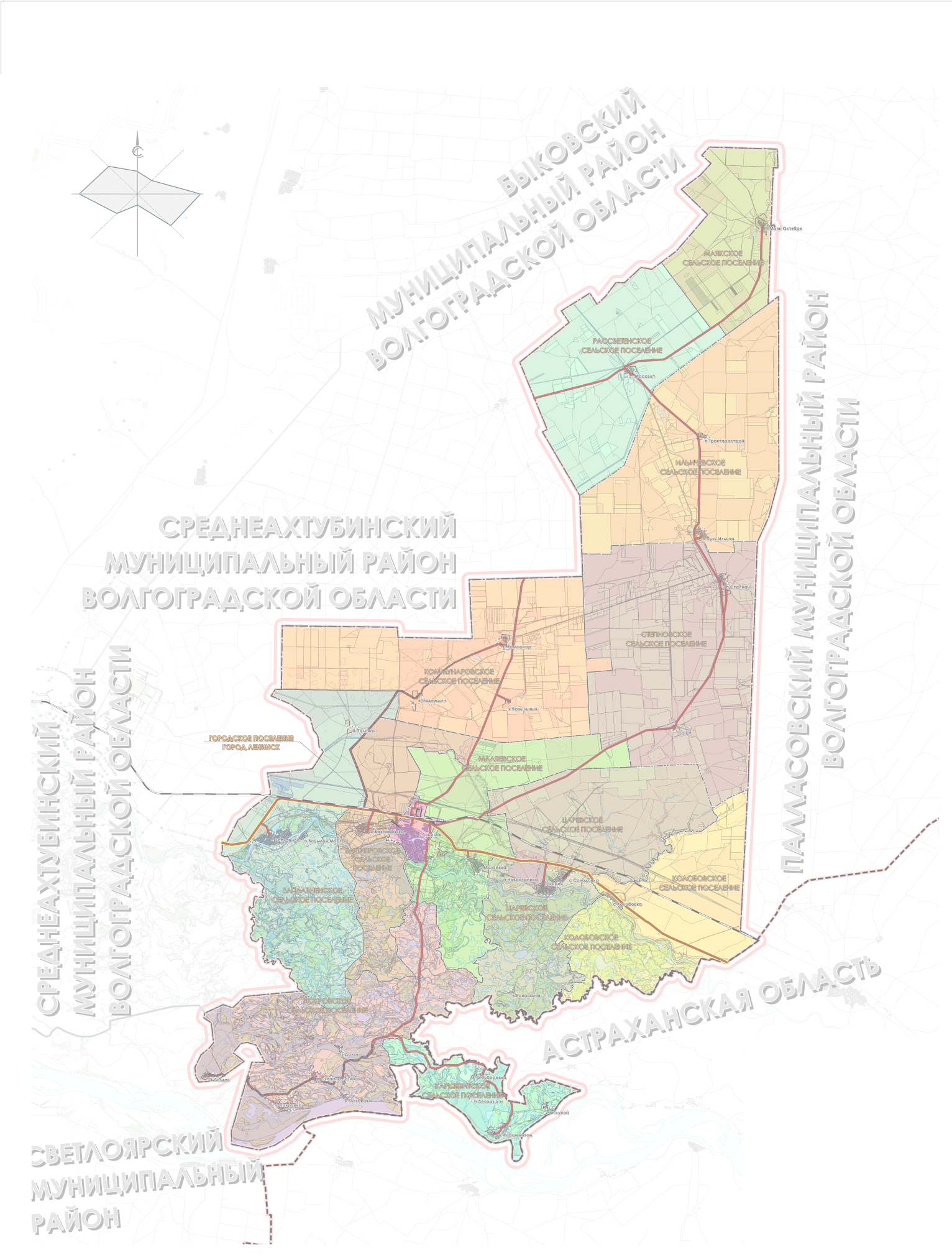 ПРОЕКТ ВНЕСЕНИЯ ИЗМЕНЕНИЙ В ГЕНЕРАЛЬНЫЙ ПЛАНКАРШЕВИТСКОГО СЕЛЬСКОГО ПОСЕЛЕНИЯЛенинского муниципального района Волгоградской области0129300050718000001-0248589-01-ГП.ПЗ.ОЧ ПОЛОЖЕНИЕ О ТЕРРИТОРИАЛЬНОМ ПЛАНИРОВАНИИВолгоград Состав генерального планаПоложение о территориальном планировании Содержание:Общие положенияПроект внесения изменений в генеральный план Каршевитского сельского поселения Ленинского муниципального района Волгоградской области разработан ИП Сандакова Е.В. в соответствии с положениями Градостроительного кодекса Российской Федерации, в рамках условий муниципального контракта, требований технического задания (Приложение 1 к муниципальному контракту), утвержденного Заказчиком. Заказчик по подготовке проекта внесения изменений в генеральный план Каршевитского сельского поселения – администрация Каршевитского сельского поселения Ленинского муниципального района Волгоградской области.Работы по подготовке материалов проекта внесения изменений в                 генеральный план выполнены в соответствии с требованиями нормативов градостроительного проектирования федерального, регионального и местного уровня, с учетом положений Схемы территориального планирования Ленинского муниципального района Волгоградской области, а также Схемы территориального планирования Волгоградской области, с учетом предложений органов местного самоуправления муниципальных образований Ленинского муниципального района Волгоградской области.Проект внесения изменений в генеральный план подготовлен в целях устойчивого развития территорий, развития инженерной, транспортной и социальной инфраструктур, определения функционального зонирования территории, обеспечения учета интересов граждан Каршевитского сельского поселения, обеспечения инвестиционного развития поселения. На планируемой территории определено функциональное зонирование, определены места планируемого размещения объектов местного значения в области культуры и искусства, физической культуры и массового спорта, транспортной и инженерной инфраструктур, благоустройства территории, определены приоритеты и параметры развития территории поселения на расчетный срок реализации генерального плана Каршевитского  сельского поселения. Срок реализации мероприятий настоящего генерального плана – 20 лет (до 2040 года).Графическая часть проекта выполнена с использованием материалов аэрофотосъемки местности, сведений Росреестра (кадастровых планов территории), материалов публичной кадастровой карты.Цели и задачи территориального планированияЦелью разработки проекта внесения изменений в генеральный план Каршевитского сельского поселения является проработка долгосрочной территориальной стратегии сбалансированного социально-экономического развития применительно к территории всего муниципального образования, повышение инвестиционной привлекательности территории, улучшение условий проживания населения, достижения рационального использования природно-ресурсного потенциала, развитие опорной сети территории (транспортной и инженерной систем) применительно к территории сельского поселения.В положениях генерального плана Каршевитского сельского поселения определено функциональное зонирование территории с. Каршевитое, п. Лесхоз 5-й, М х. Глухой, х. Зубаревка, а также за пределами населенных пунктов поселения, установлены параметры планируемого размещения объектов местного значения для повышения инвестиционного потенциала территории и условий жизнедеятельности населения, планы по долгосрочному развитию территорий указанных населенных пунктов и реализации генерального плана Каршевитскогосельского поселения.Для реализации постановленных в рамках муниципального контракта целей решались следующие основные задачи:Проведение ресурсно-градостроительного анализа территории и потенциала развития экономики Каршевитского сельского поселения (комплексный анализ природно-ресурсного, экономического, демографического, историко-культурного потенциала) с учетом утвержденных местных нормативов градостроительного проектирования сельского поселения и положений Схемы территориального планирования Ленинского муниципального района Волгоградской области;Выявление ограничений комплексного развития территории, в том числе зон с особыми условиями использования территории (зоны природно- охранного назначения, охранные зоны техногенных объектов и объектов культурного наследия);Определение перспектив и основных направлений комплексного развития территории населенных пунктов и поселения в целом (с учетом взаимной увязки интересов перспективного освоения, сельскохозяйственной и природной деятельности для обеспечения устойчивого развития территории);Разработка функционального зонирования территории с учетом сложившейся хозяйственной специализации, задач рационального использования природно-ресурсного потенциала и охраны окружающей среды;Выделение зон размещения объектов местного значения Каршевитского сельского поселения;Определение основных направлений развития социальной инфра- структуры в рамках решения вопросов местного значения поселения;Определение направлений реконструкции и развития транспортной и инженерной инфраструктур на основе оценки сложившегося уровня их развития.Перечень мероприятий по территориальному планированиюПредложения по установлению и изменению границ населенных пунктовПроектным решением уточнена существующая граница с.Каршевитое. Исправлены неточности кадастрового деления, определены изменения границы в соответствии с параметрами развития территории поселения. Сведения о проектных предложениях по установлению границы с.Каршевитое, а также перечень земельных участков, включаемых в границы и исключаемых из них, представлены в Таблице 1.Впервые генеральным планом установлены границы населенных пунктов, входящих в состав Каршевитского сельского поселения: п.Лесхоз 5-й, х.Глухой, х.Зубаревка по сведениям из кадастровых планов территории, сведениям Росреестра и границам земель различных категорий.Таблица 1. Проектные решения по установлению границ.Параметры планируемого развития функциональных зонСводная информация о существующем состоянии и планируемом развитии функциональных зон населенных пунктов, входящих в состав Каршевитского сельского поселения, представлена в Таблицах 3.1 – 3.5.Таблица 3.1. Параметры функциональных зон с. КаршевитоеТаблица 3.2. Параметры функциональных зон п. Лесхоз 5-йТаблица 3.3. Параметры функциональных зон х. ГлухойТаблица 3.4. Параметры функциональных зон х. Зубаревка3.5. Параметры функциональных зон Каршевитского поселения Сведения о видах, назначении и наименованиях планируемых для размещения объектов местного значения Каршевитского сельского поселенияВ результате градостроительного анализа использования территории Каршевитского сельского поселения определено, что для развития поселения и населенных пунктов, входящих в его состав, до 2040 года (расчетный срок реализации генерального плана) имеются необходимые территориальные ресурсы для жилищного строительства и размещения объектов обслуживания населения. Для дальнейшего развития необходимо решить следующие задачи:Определить приоритеты развития инженерной инфраструктуры на территории населенных пунктов с учетом текущих и перспективных потребностей.Определить параметры планируемого развития социального и коммунально-бытового обеспечения населения.Повысить уровень благоустройства и защиты территории.Настоящим проектом внесения изменений в генеральный план планируется развитие населенных пунктов в направлении от административно-культурного ядра на неосвоенных и деградирующих территориях в пределах установленных границ населенных пунктов и за их пределами. Для формирования застройки использованы имеющиеся земельные ресурсы в пределах населенных пунктов, а также предложены новые территории для перспективного развития.Формирование общественного центра преемственно продолжено по предложениям предыдущей градостроительной документации, с учетом уже построенных объектов социально-культурного назначения, документов территориального планирования муниципального района и субъекта Российской Федерации, местных нормативов градостроительного проектирования. Общественно-деловые зоны предназначены для размещения объектов социального, общественного, коммерческого назначения, объектов здравоохранения и социальной защиты, объектов образования, которые формируются в планировочный и административный центр.Проектом внесения изменений в Генеральный план Каршевитского сельского поселения предусматривается строительство, развитие, ликвидация и реконструкция следующих объектов местного значения (см. таблицы 3.6 - 3.7):Таблица 3.6. Планируемые к развитию объекты местного значения, имеющие вид локализации - точечный, площаднойТаблица 3.7. Планируемые к развитию объекты местного значения, имеющие вид локализации – линейный (транспортная и инженерная инфраструктура)Сведения о планируемых для размещения на территории поселения объектов федерального и регионального значенияСхемой территориального планирования Российской Федерации на территории Каршевитского сельского поселения объектов не предусмотрено.Схемой территориального планирования Волгоградской области до 2030 года, утвержденной постановлением Администрации Волгоградской области от 14 сентября 2009 г. № 337-п (в действующей редакции)) на территории Каршевитского сельского поселения Ленинского муниципального района Волгоградской области предусмотрено:Таблица 3.8. Планируемые к развитию объекты федерального и регионального значенияХарактеристики развития систем социального, транспортного и инженерно-технического обеспечения территории поселенияСистема социального обеспечения территории поселения.Население Каршевитского сельского поселения полностью                        обеспечивается минимальным уровнем социальных услуг. Решениями генерального плана предусматривается реконструкция существующих объектов в сфере образования, а также развитие транспортной инфраструктуры поселения. В проекте также определено размещение объектов местного значения района, предусмотренных Схемой территориального планирования Ленинского муниципального района Волгоградской. Обеспечение дополнительными услугами осуществляется за счет существующих объектов, расположенных как на территории сельского поселения, так и в районном центре –г. Ленинске.Система транспортного обслуживания.Система транспортного обслуживания развивается в направлениях, заложенных в документах территориального планирования Ленинского                 муниципального района и Волгоградской области в целом, в отраслевых программах. На местном уровне решениями генерального плана планируется строительство дорог с твердым покрытием в населенных пунктах, продолжение существующих улиц и градостроительных осей, а также развитие зон сервисного обслуживания в транспортных узлах. Система инженерно-технического обеспечения.Решениями генерального плана не планируется развитие системы комплексного инженерного обеспечения территории.Реализация генерального плана Каршевитского сельского поселенияРешения настоящего генерального плана поселения применяются в продолжение решений документов территориального планирования Ленинского муниципального района и Волгоградской области на все поселение и являются основанием для разработки правил землепользования и застройки сельского поселения, а также применительно к населенным пунктам, входящим в состав поселения, документации по планировке территории, территориальных и отраслевых схем размещения отдельных видов строительства, развития транспортной, инженерной и социальной инфраструктуры.Реализация настоящего генерального плана осуществляется путем:подготовки и утверждения документации по планировке перспективных территорий для жилищного строительства, а также размещенияобъектов капитального строительства местного значения, заложенных в настоящем генеральном плане;принятия решений о резервировании земель, об изъятии земель для муниципальных нужд;формирования объектов местного значения согласно разделу 3.3 настоящего положения путем реализации программных мероприятий на основании документации по планировке территории за счет местного и (или) консолидированных бюджетов.Исходно-разрешительная документация и исходные данные, использованные при подготовке генерального планаПри подготовке проекта внесения изменений в генеральный план Каршевитского сельского поселения Ленинского муниципального района Волгоградской области были использованы и проанализированы следующие материалы:1.Схема территориального планирования Российской Федерации;Схема территориального планирования Волгоградской области;Схема территориального планирования Ленинского муниципального района Волгоградской области;Материалы документации территориального планирования и градостроительного зонирования прошлых лет;Документы стратегического планирования (социально-экономического развития) Волгоградской области, Ленинского муниципального района, Каршевитского сельского поселения;Паспорт Каршевитского  сельского поселения;Сведения об объектах недвижимости, учтенных в ЕГРН,                             установленных зон с особыми условиями использования территории в границах поселения из кадастровых планов территории;Сведения о границах, назначении, фактическом использовании земельных участков по материалам публичной кадастровой карты;Сведения о границах, параметрах и назначении зон с особыми условиями использования (охранных зон магистральных инженерных сетей, особо охраняемых природных территорий) по материалам КПТ и публичной кадастровой карты;Материалы аэрофотосъемки, спутниковой съемки, ортофотопланы местности с координатной привязкой, - выгрузки из программы Sas.Planet;Сведения об объектах местного значения поселения из администрации Каршевитского сельского поселения и Ленинского муниципального района Волгоградской области;Местные нормативы градостроительного проектирования Ленинского муниципального района Волгоградской области, утвержденные решением Ленинской районной Думы от 28.03.2017 г. №41/163 (в в действующей редакции);Сведения о планируемых объектах сельскохозяйственного назначения – по данным администрации Ленинского муниципального района;Сведения о рисках возникновения чрезвычайных ситуаций при- родного и техногенного характера на территории поселения – по данным Администрации Ленинского муниципального района и ГУ МЧС России по Волгоградской области;Программа «Комплексное развитие транспортной инфраструктуры Каршевитского сельского поселения Ленинского муниципального района Волгоградской области», утвержденная постановлением администрации Каршевитского сельского поселения Ленинского муниципального района Волгоградской области от 28.12.2016 г. №53;Программа «Комплексное развитие социальной инфраструктуры Каршевитского сельского поселения Ленинского муниципального района Волгоградской области на 2019-2035 годы», утвержденной постановлением администрации Каршевитского сельского поселения Ленинского муниципального района Волгоградской области от  01.11.2018  г. №43;         Программа «Программа комплексного развития систем коммунальной инфраструктуры Каршевитского сельского поселения Ленинского муниципального района на 2015-2025 годы»,утвержденной постановлением администрации Каршевитского сельского поселения Ленинского муниципального района Волгоградской области от 28.09.2015 г. №25.ОбозначениеНаименованиеЧастьГПКол-волистовОсновная часть генерального плана1250129300050718000001-0248589-01-ГП.ПЗ.ОЧПоложение о территориальном планировании116Графические материалы:190129300050718000001-0248589-01-ГП.К-1Карта планируемого размещения объектовместного значения на территории Карщевитскогосельского поселения, М 1: 25 000110129300050718000001-0248589-01-ГП.К-2Карта планируемого размещения объектов местного значения поселения.Фрагмент - с. Каршевитое, М 1: 5 000Фрагмент – п. Лесхоз 5-й, М 1: 5 000Фрагмент - х. Глухой, М 1: 5 000Фрагмент – х. Зубаревка, М 1: 5 0001111110129300050718000001-0248589-01-ГП.К-3Карта планируемого размещения объектов местного значения поселения.Фрагмент - с. Каршевитое, М 1: 5 000Фрагмент – п. Лесхоз 5-й, М 1: 5 000Фрагмент - х. Глухой, М 1: 5 000Фрагмент – х. Зубаревка, М 1: 5 000110129300050718000001-0248589-01-ГП.К-4Карта границ населенных пунктов, входящих в составКаршевитского сельского поселения, М 1: 25 000110129300050718000001-0248589-01-ГП.К-5Карта границ с. Каршевитое, М 1: 5 000Фрагмент – п. Лесхоз 5-й, М 1: 5 000Фрагмент - х. Глухой, М 1: 5 000Фрагмент – х. Зубаревка, М 1: 5 0001111110129300050718000001-0248589-01-ГП -6Карта функциональных зон Каршевитскогосельского поселения, М 1: 25 000110129300050718000001-0248589-01-ГП-7Карта функциональных зон поселенияс. Каршевитое, М 1: 5 000Фрагмент – п. Лесхоз 5-й, М 1: 5 000Фрагмент - х. Глухой, М 1: 5 000Фрагмент – х. Зубаревка, М 1: 5 0001111110129300050718000001-0248589-01-ГП.К-8Карта функциональных зон поселения.с. Каршевитое, М 1: 5 000Фрагмент – п. Лесхоз 5-й, М 1: 5 000Фрагмент - х. Глухой, М 1: 5 000Фрагмент – х. Зубаревка, М 1: 5 000111111Материалы по обоснованию генерального плана2260129300050718000001-0248589-01-ГП.ПЗ.МОМатериалы по обоснованию генерального плана(Пояснительная записка)219Графические материалы:270129300050718000001-0248589-01-МО.К-1Карта современного использования территорииКаршевитского сельского поселения, М 1: 25 000210129300050718000001-0248589-01-МО.К-2Карта границ земель различных категорий натерритории поселения, М 1:25 000210129300050718000001-0248589-01-МО.К-3Карта границ зон с особыми условиямииспользования территории Каршевитскогосельского поселения, М 1:25 000210129300050718000001-0248589-01-МО.К-4Карта границ территорий, подверженных рискувозникновения чрезвычайных ситуаций природного и техногенного характера, М 1:25 000210129300050718000001-0248589-01-МО.К-5Карта комплексной оценки территорииКаршевитского сельского поселения, М 1:25 000210129300050718000001-0248589-01-МО.К-6Карта комплексной оценки территории поселения.                  с. Каршевитое, М 1: 5 000Фрагмент – п. Лесхоз 5-й, М 1: 5 000Фрагмент - х. Глухой, М 1: 5 000Фрагмент – х. Зубаревка, М 1: 5 000210129300050718000001-0248589-01-МО.К-7Карта комплексной оценки территории поселения.с. Каршевитое, М 1: 5 000Фрагмент – п. Лесхоз 5-й, М 1: 5 000Фрагмент - х. Глухой, М 1: 5 000Фрагмент – х. Зубаревка, М 1: 5 00021№ппНаименование разделаСтр.1.Основные положения42.Цели и задачи территориального планирования53.Перечень мероприятий по территориальному планированию63.1Предложения по установлению и изменению границ населенныхпунктов Каршевитского сельского поселения63.2Параметры планируемого развития функциональных зон83.3Сведения о видах, назначении и наименованиях планируемых для размещения объектов местного значения Каршевитскогосельскогопоселения113.4Сведения о планируемых для размещения на территории поселенияобъектов федерального и регионального значения133.5Характеристики развития систем социального, транспортного иинженерно-технического обеспечения территории поселения134.Реализация генерального плана Каршевитского сельскогопоселения145.Исходно-разрешительная документация и исходные данные,использованные при подготовке генерального плана15№ п/пНаселенный пунктПроектные решенияЗУ, включаемые в границы(исключаемые из границ)ЗУ, включаемые в границы(исключаемые из границ)№ п/пНаселенный пунктПроектные решенияНомер участкаПараметры11с.Каршевитое34:15:120101:50Земли сельскохозяйственного назначения22с.Каршевитое34:15:120101:51Земли сельскохозяйственного назначения33с.Каршевитое34:15:120201:20Земли населённых пунктов4с.Каршевитое34:15:120201:85Земли населённых пунктов5с.Каршевитое34:15:120201:164Землинаселённых пунктов6с.Каршевитое34:15:000000:1322Земли сельскохозяйственного назначения7с.Каршевитое34:15:120101:49Земли сельскохозяйственного назначенияНаименование функциональных зонНаименование функциональных зонПлощадь на расчетный срок Площадь на расчетный срок ПараметрыНаименование функциональных зонНаименование функциональных зонга%ВсегоВсего187,431001Жилая зона141,5075,492Общественно-деловая зона7,053,763Зона специального назначения0,820,444Рекреационная зона36,2819,365Производственная зона1,780,95Наименование функциональных зонНаименование функциональных зонПлощадь на расчетный срок Площадь на расчетный срок ПараметрыНаименование функциональных зонНаименование функциональных зонга%ВсегоВсего19,801001Жилая зона16,7684,652Рекреационная зона3,0415,35Наименование функциональных зонНаименование функциональных зонПлощадь на расчетный срок Площадь на расчетный срок ПараметрыНаименование функциональных зонНаименование функциональных зонга%ВсегоВсего39,821001Жилая зона26,6967,032Рекреационная зона10,6926,853Зона сельскохозяйственного использования2,446,12Наименование функциональных зонНаименование функциональных зонПлощадь на расчетный срок Площадь на расчетный срок ПараметрыНаименование функциональных зонНаименование функциональных зонга%ВсегоВсего51,151001Жилая зона40,3778,922Рекреационная зона10,7821,08№Наименование функциональных зонПлощадь на расчетныйсрокПлощадь на расчетныйсрокПараметры№Наименование функциональных зонга%ПараметрыВсегоВсего7337,641001Зона населенных пунктов252,273,442Зона сельскохозяйственного назначения7 085,3796.56№Виды объектов, их характеристикиМестоположениеВид мероприятийФункциональная зона, параметры1Спортивная площадка (плоскостное спортивное сооружение, включающее игровую спортивную площадку и (или) уличные тренажеры, турники) с. Каршевитоестроительство(расположен в природном парке «Волго-Ахтубинская пойма»)2Пожарное депо  с. Каршевитоестроительство(расположен в природном парке «Волго-Ахтубинская пойма»)№№Виды объектов, их характеристики,проводимые мероприятияВиды объектов, их характеристики,проводимые мероприятияМестоположениеМестоположениеВид мероприятийФункциональная зона, параметры11Улично-дорожная сеть сельского населенного пунктаУлично-дорожная сеть сельского населенного пунктас. Каршевитоех. Глухойх. Глухойп. Лесхоз 5-йс. Каршевитоех. Глухойх. Глухойп. Лесхоз 5-йСтроительствоРеконструкция существующих(расположен в природном парке «Волго-Ахтубинская пойма»)22Реконструкция существующих сетей электроснабжения с. Каршевитоех. Глухойх. Глухойп. Лесхоз 5-йреконструкцияреконструкция(расположен в природном парке «Волго-Ахтубинская пойма»)33Трансформаторная подстанцияс. Каршевитоереконструкцияреконструкция(расположен в природном парке «Волго-Ахтубинская пойма»)44Водопроводные сети для подключения потребителей существующей и перспективной застройки к системе водоснабженияс. Каршевитоестроительствостроительство(расположен в природном парке «Волго-Ахтубинская пойма»)55сети газоснабжения  и подключение существующей  и перспективной жилой застройкис. Каршевитоестроительствостроительство(расположен в природном парке «Волго-Ахтубинская пойма»)66Водонапорная башняс. Каршевитоестроительствостроительство(расположен в природном парке «Волго-Ахтубинская пойма»)№№№№Виды объектов, их характеристики,проводимые мероприятияВиды объектов, их характеристики,проводимые мероприятияМестоположениеВид мероприятийФункциональная зона, параметры5511Строительство автомобильной дороги "Подъезд от автомобильной дороги "Ленинск – Покровка – Лещев" к с. Каршевитое" в Ленинском муниципальном районе Волгоградской области 1-197Каршевитскоес.п.строительство(расположен в природном парке «Волго-Ахтубинская пойма»)5522Строительство автомобильной дороги "Подъезд от автомобильной дороги "Ленинск – Покровка – Лещев" от с.Каршевитое до х.Зуборевка в Ленинском муниципальном районе Волгоградской области 1-210Каршевитскоес.п.строительство(расположен в природном парке «Волго-Ахтубинская пойма»)5533Внутрипоселковый газопровод в с.Каршевитое, Ленинский район 12-80Каршевитскоес.п.строительство(расположен в природном парке «Волго-Ахтубинская пойма»)5544Газопровод межпоселковый к с.Каршевитое Ленинского  района 12-320Каршевитскоес.п.строительство(расположен в природном парке «Волго-Ахтубинская пойма»)55